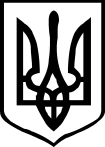 УКРАЇНАКОЛОМИЙСЬКА МІСЬКА РАДАВосьме демократичне скликання________________ сесіяР І Ш Е Н Н Явід __________	         м. Коломия			       № _________Про внесення змін до рішення міської ради від 21.10.2021 року № 1299-21/2021 «Про затвердження цільової програми «Протидія захворювання та профілактики захворювань в Коломийській територіальній громаді на 2022-2024 роки»Відповідно до рішення міської ради від 18.05.2023 р. №2711-44/2023 «Про зміну назви комунального некомерційного підприємства «Коломийський фтизіопульмонологічний центр Коломийської міської ради Івано-Франківської області» та затвердження Статуту у новій редакції», розглянувши лист комунального некомерційного підприємства «Коломийський клініко-діагностичний центр» Коломийської міської ради, керуючись Законом України «Про місцеве самоврядування в Україні», міська радавирішила:	1. Внести зміни до рішення міської ради від 21.10.2021 року № 1299-21/2021 «Про затвердження цільової програми «Протидія захворювання та профілактики захворювань в Коломийській територіальній громаді на 2022-2024 роки», а саме:1.1. по тексту програми слова «комунальне некомерційне підприємство «Коломийський фтизіопульмонологічний центр Коломийської міської ради Івано-Франківської області»» замінити словами «комунальне некомерційне підприємство «Коломийський клініко-діагностичний центр» Коломийської міської ради».	2. Організацію виконання рішення покласти на міського голову Богдана СТАНІСЛАВСЬКОГО.3. Контроль за виконанням рішення доручити постійній комісії з питань бюджету, інвестицій, соціально-економічного розвитку та зовнішньо-економічних відносин (Ігор КОСТЮК) та постійній комісії з питань освіти, культури, спорту, інформаційної та молодіжної політики, соціального захисту, охорони здоров’я, гендерної політики, депутатської діяльності, етики, регламенту, захисту прав людини та правопорядку.Міський голова 						 Богдан СТАНІСЛАВСЬКИПОГОДЖЕНО:Секретар міської радиАндрій КУНИЧАК					        «___»____________ 2023 р.  Голова постійної комісії з питаньбюджету, інвестицій, соціально-економічногорозвитку та зовнішньо-економічних відносинІгор КОСТЮК				                            «___»____________ 2023 р.  Заступник голови постійної комісії з питань освіти, культури, спорту, інформаційної та молодіжної політики, соціального захисту,охорони здоров'я, гендерної політики,депутатської діяльності, етики, регламенту, захисту прав людини та правопорядку Роман ДЯЧУК				                            «___»____________ 2023 р.  Начальник відділу охорони здоров`яКоломийської міської ради Ігор КОБА                                                                      «___»____________ 2023 р.  Начальник управління фінансів івнутрішнього аудиту міської ради 	Ольга ГАВДУНИК                                                     «___»____________ 2023 р.  Заступник начальника  юридичного відділуміської ради	Владислава МАКСИМ´ЮК                                      «___»____________2023 р.  Начальник управління «Секретаріат ради» міської ради Світлана БЕЖУК				                   «___»___________ 2023 р.  Уповноважена особа з питань запобігання та виявлення корупції у міській раді	 Світлана СЕНЮК                 		                              «___»___________ 2023 р.                                                                  Виконавець:Генеральний директорКНП “Коломийський  КДЦ” Віталій ГУРНИК                                                            «___»___________ 2023 р.        	